Le magicien d’Oz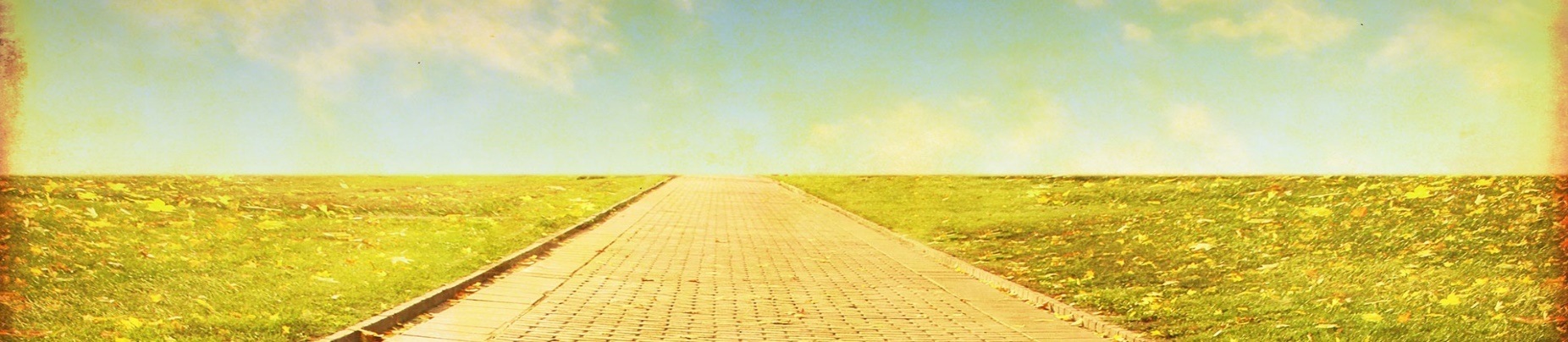 Marie-Ange Guillaume d'après L. Frank BaumUtilise l'affiche des couleurs et les cartes des mots pour lire les phrases et colorier l'image.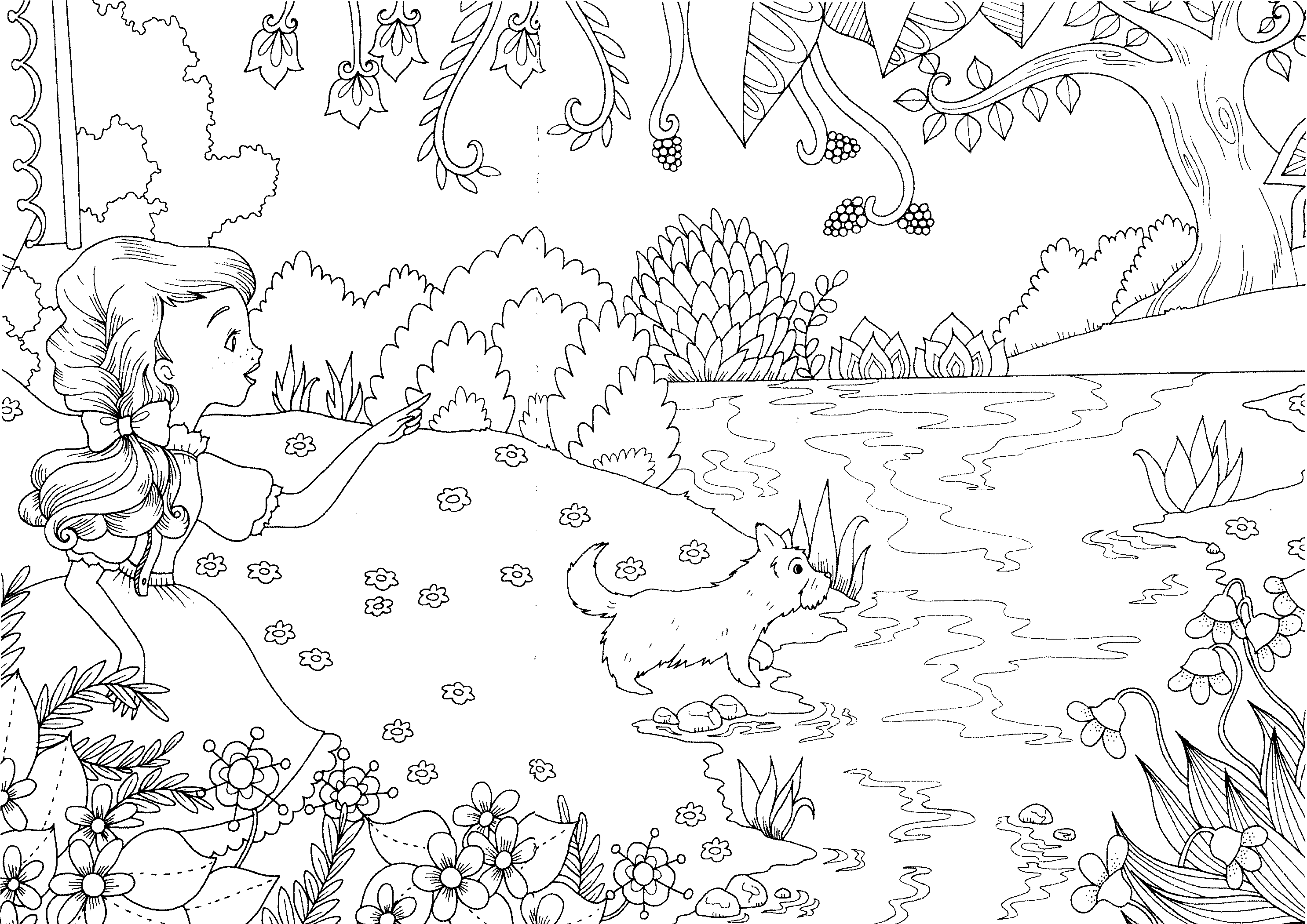 La  de  est rose.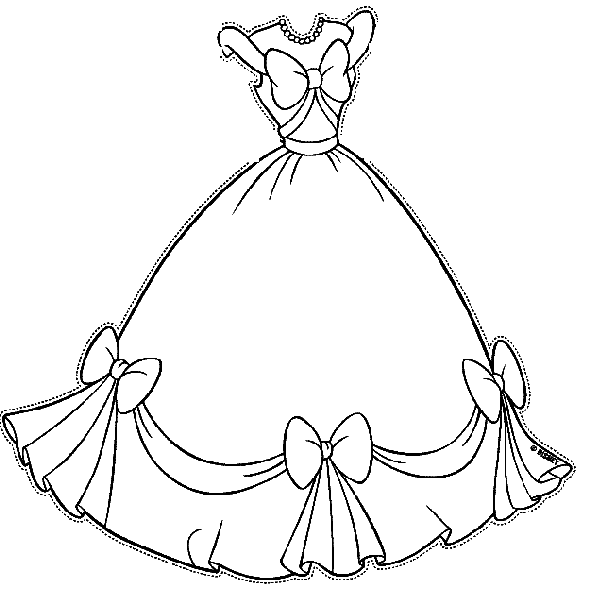 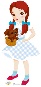 Les  de  sont noirs.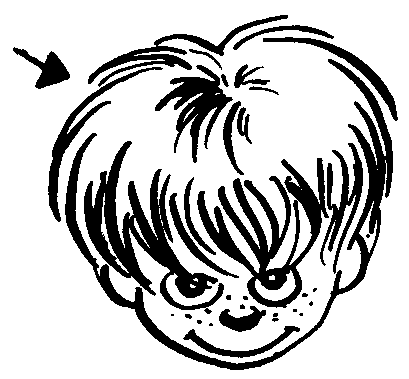 Le  est gris.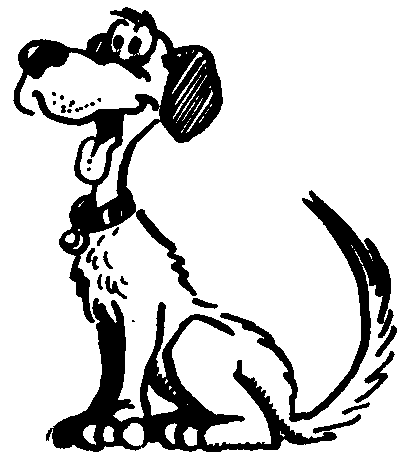 Les  sont jaunes.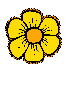 Les  sont verts.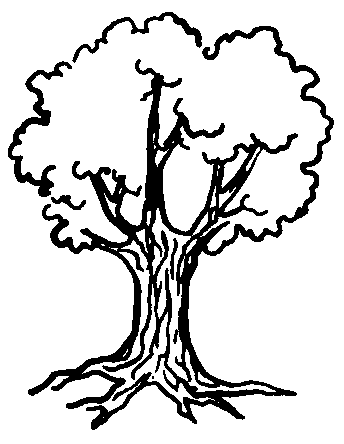 Le magicien d’OzMarie-Ange Guillaume d'après L. Frank BaumUtilise l'affiche des couleurs et les cartes des mots pour lire les phrases et colorier l'image.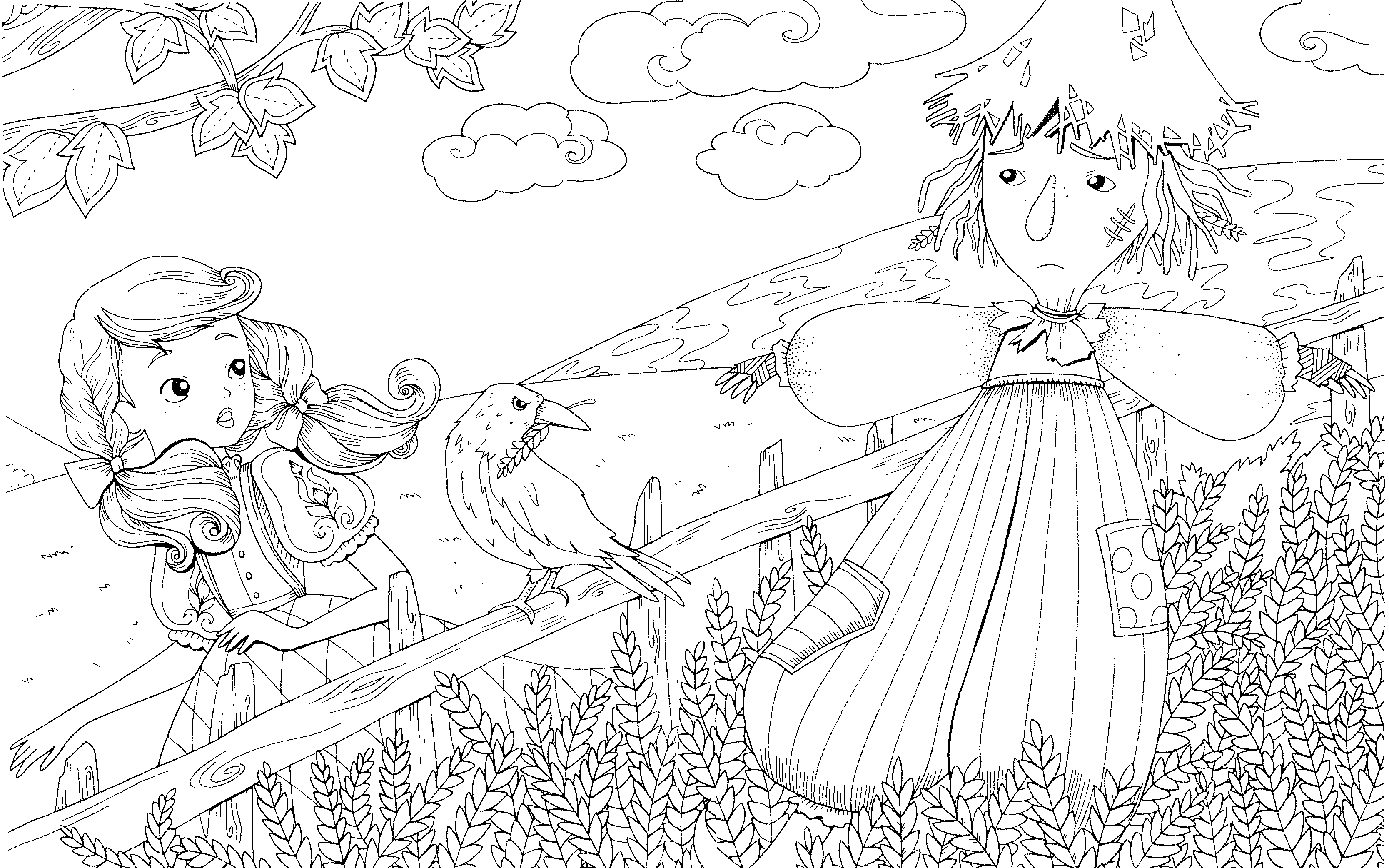 La  de  est jaune.Les  de  sont orange.La  de l’ est marron.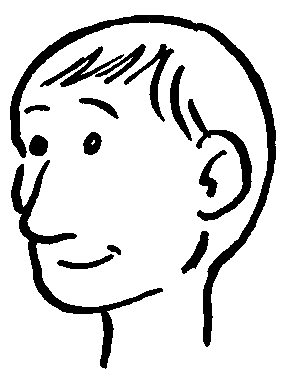 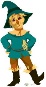 La  de l’ est rouge.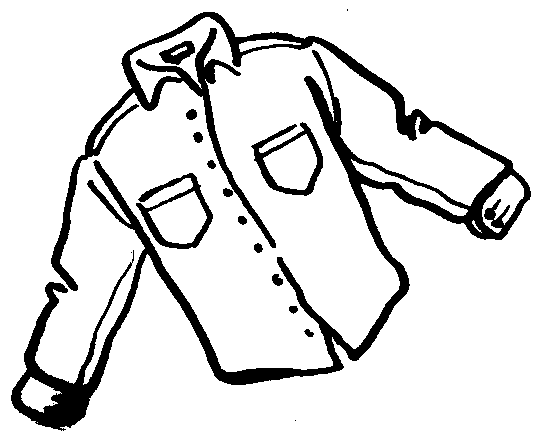 Les  sont gris.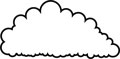 Le magicien d’OzMarie-Ange Guillaume d'après L. Frank BaumUtilise l'affiche des couleurs et les cartes des mots pour lire les phrases et colorier l'image.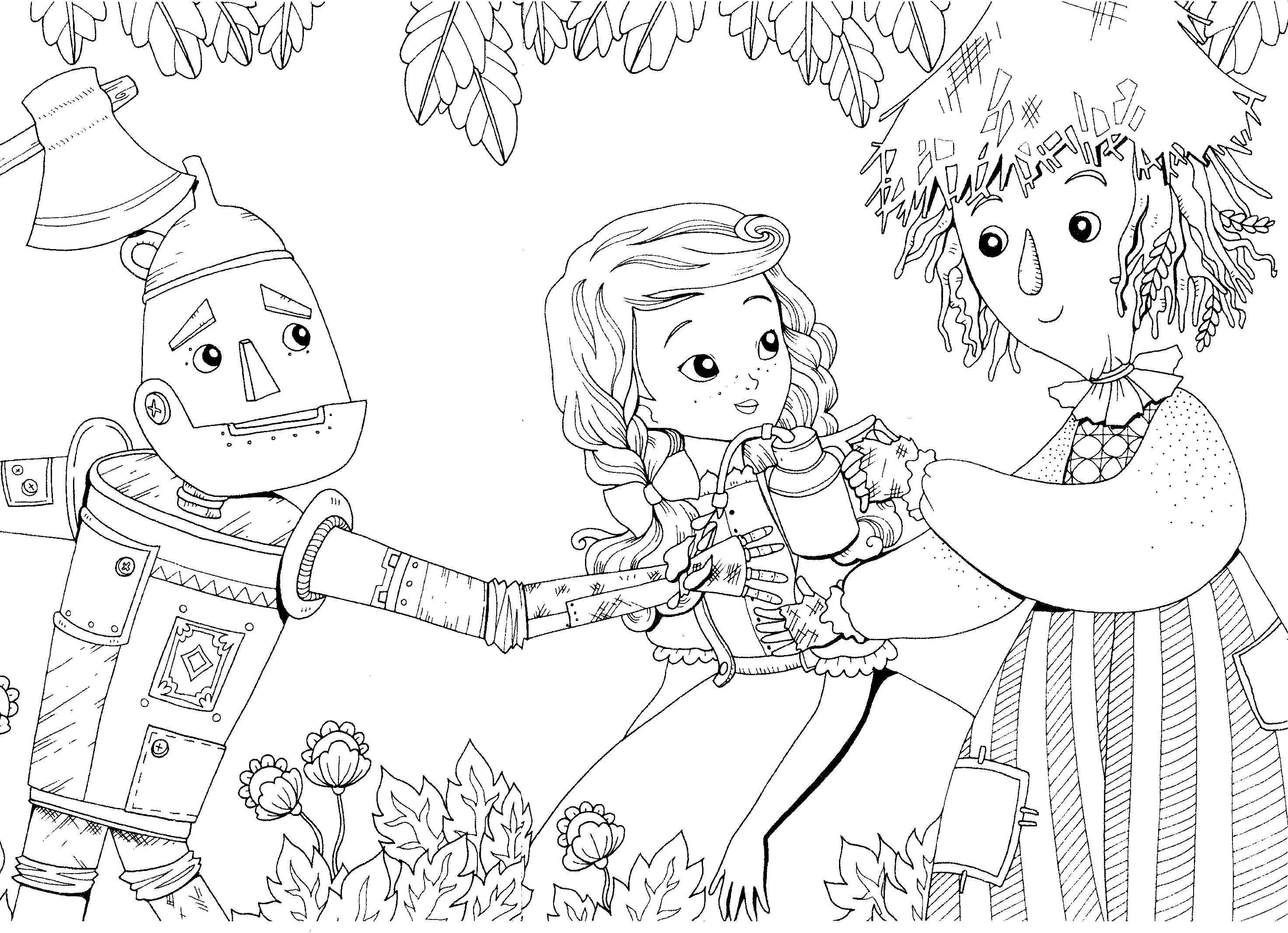 La  de  est rouge.La de l’ est orange.La  de l’ est verte.La  du  est bleue.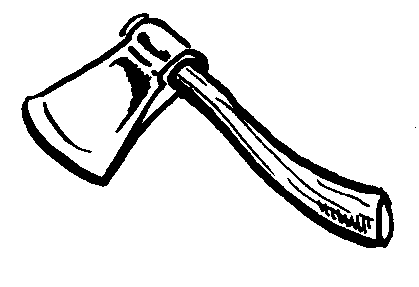 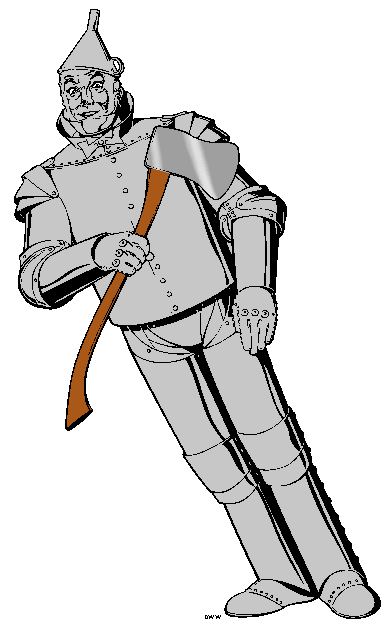 Le  est gris.Le magicien d’OzMarie-Ange Guillaume d'après L. Frank BaumUtilise l'affiche des couleurs et les cartes des mots pour lire les phrases et colorier l'image.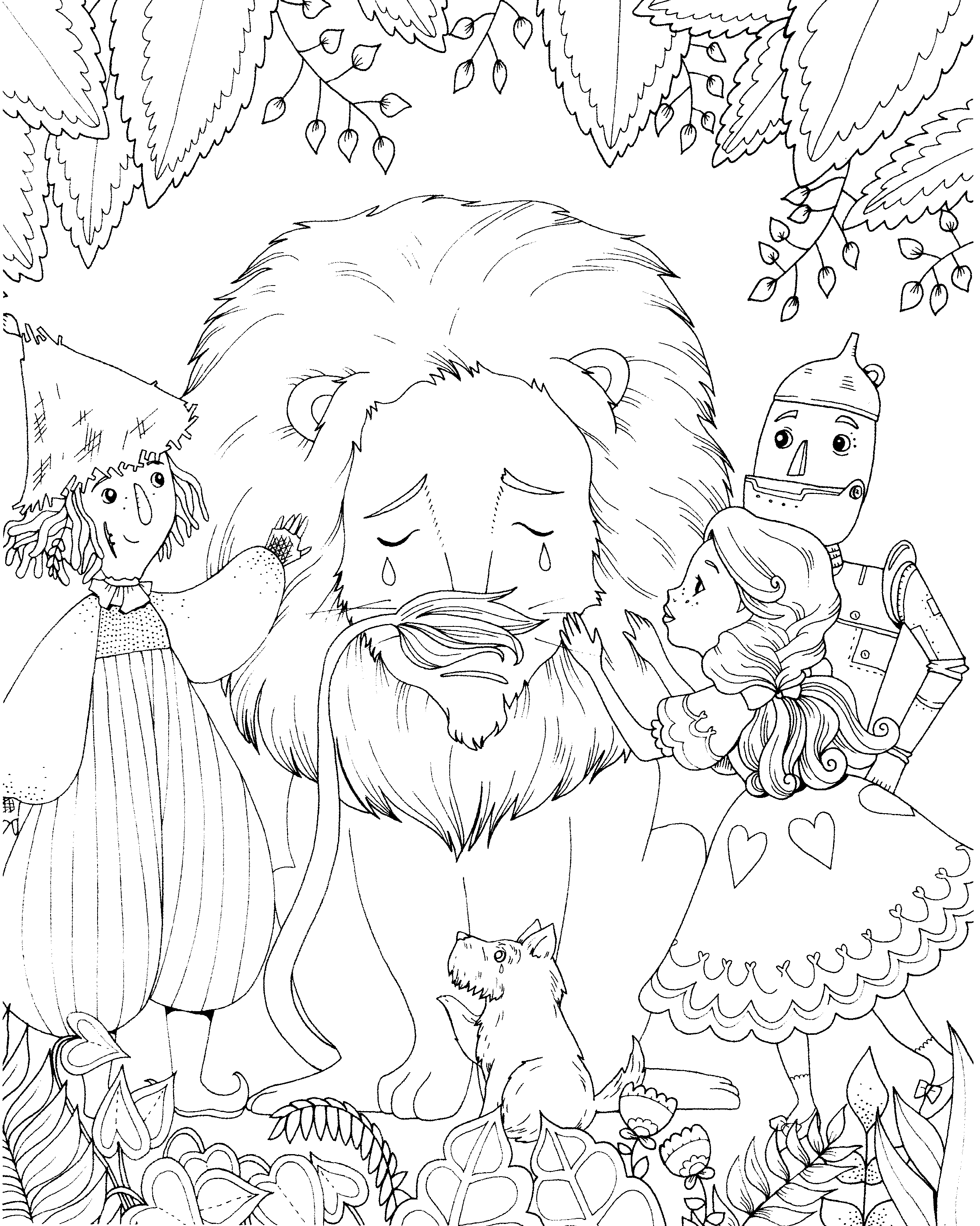 La  de  est rose.Les de  sont violets.L’ est marron.Le  est jaune.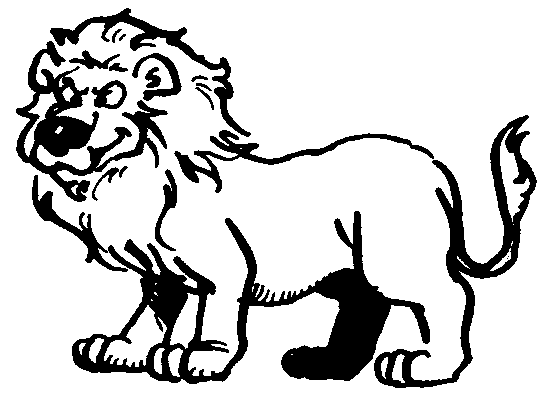 Le  est vert.Le magicien d’OzMarie-Ange Guillaume d'après L. Frank BaumUtilise l'affiche des couleurs et les cartes des mots pour lire les phrases et colorier l'image.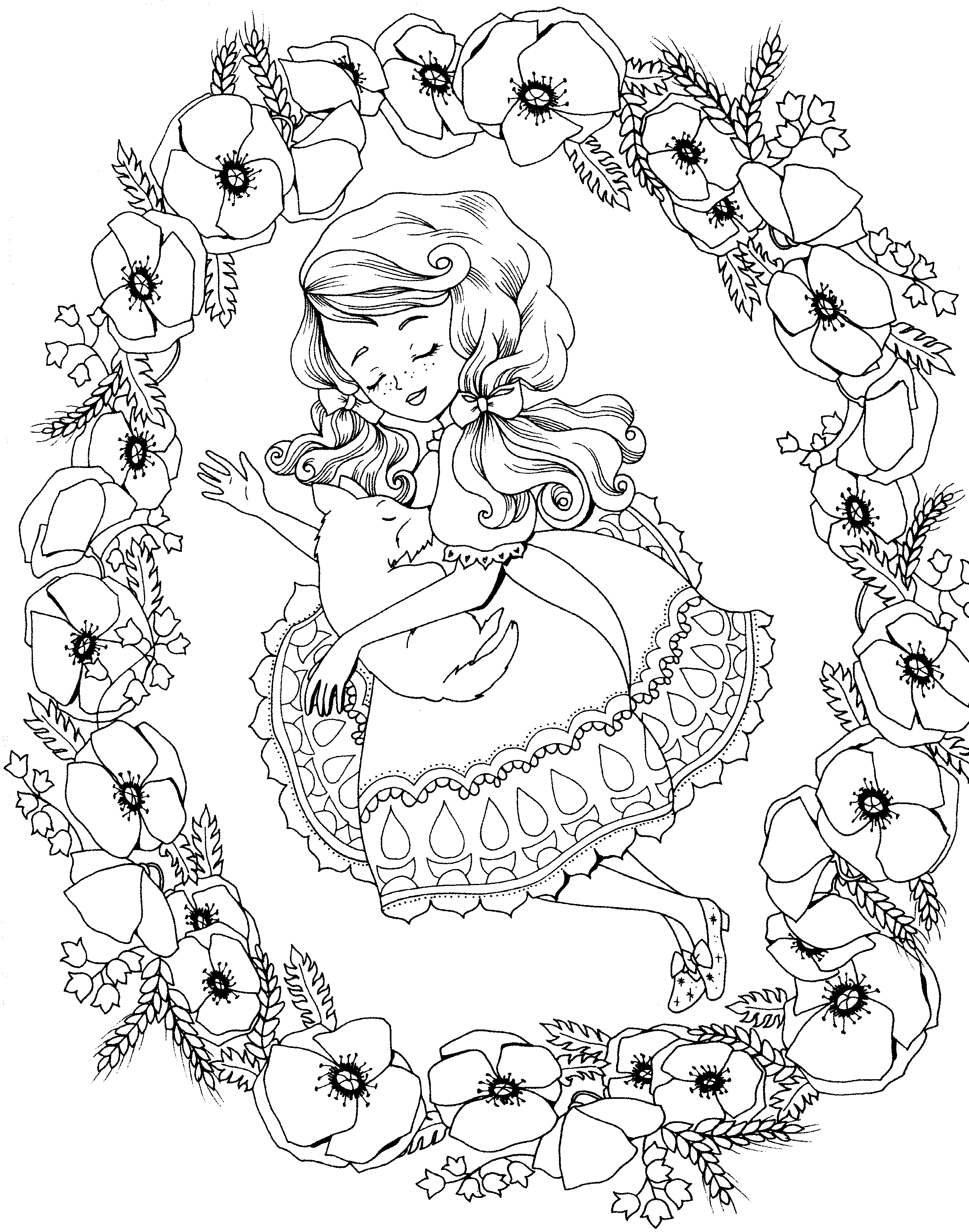 Le  est noir.La  de  est orange.Les  de  sont violets.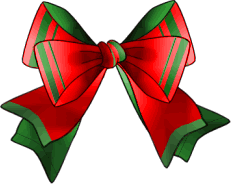 Les de  sont noirs.Les  de  sont gris.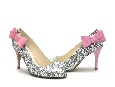 Le magicien d’OzMarie-Ange Guillaume d'après L. Frank BaumUtilise l'affiche des couleurs et les cartes des mots pour lire les phrases et colorier l'image.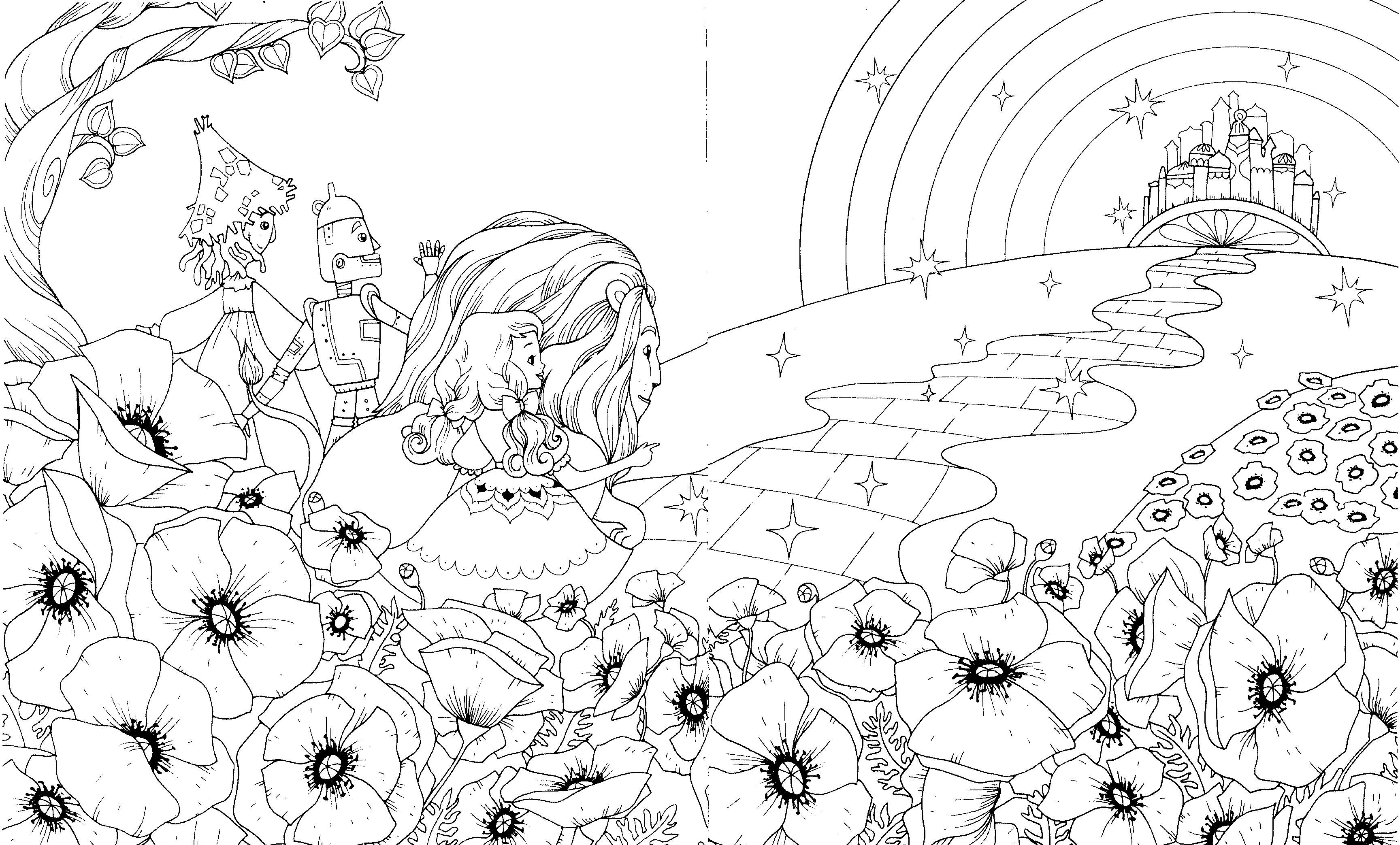 La  est jaune.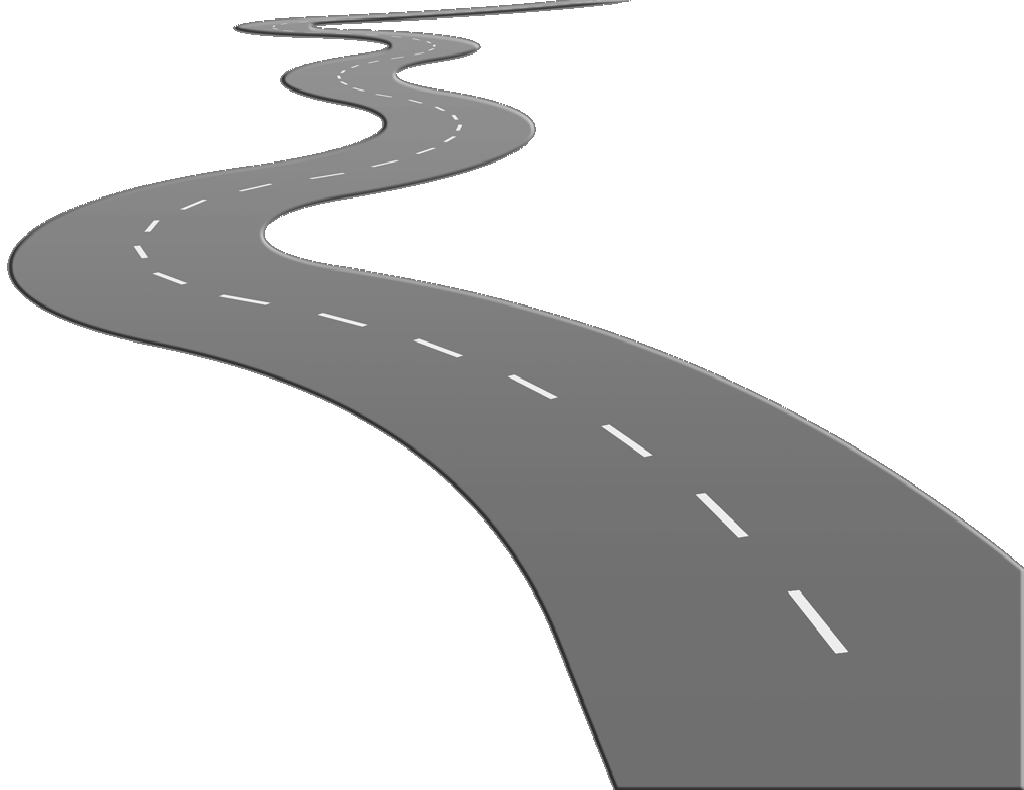 Les  sont rouges.Le est orange.Le  est gris.L’ est marron.Le magicien d’OzMarie-Ange Guillaume d'après L. Frank BaumUtilise l'affiche des couleurs et les cartes des mots pour lire les phrases et colorier l'image.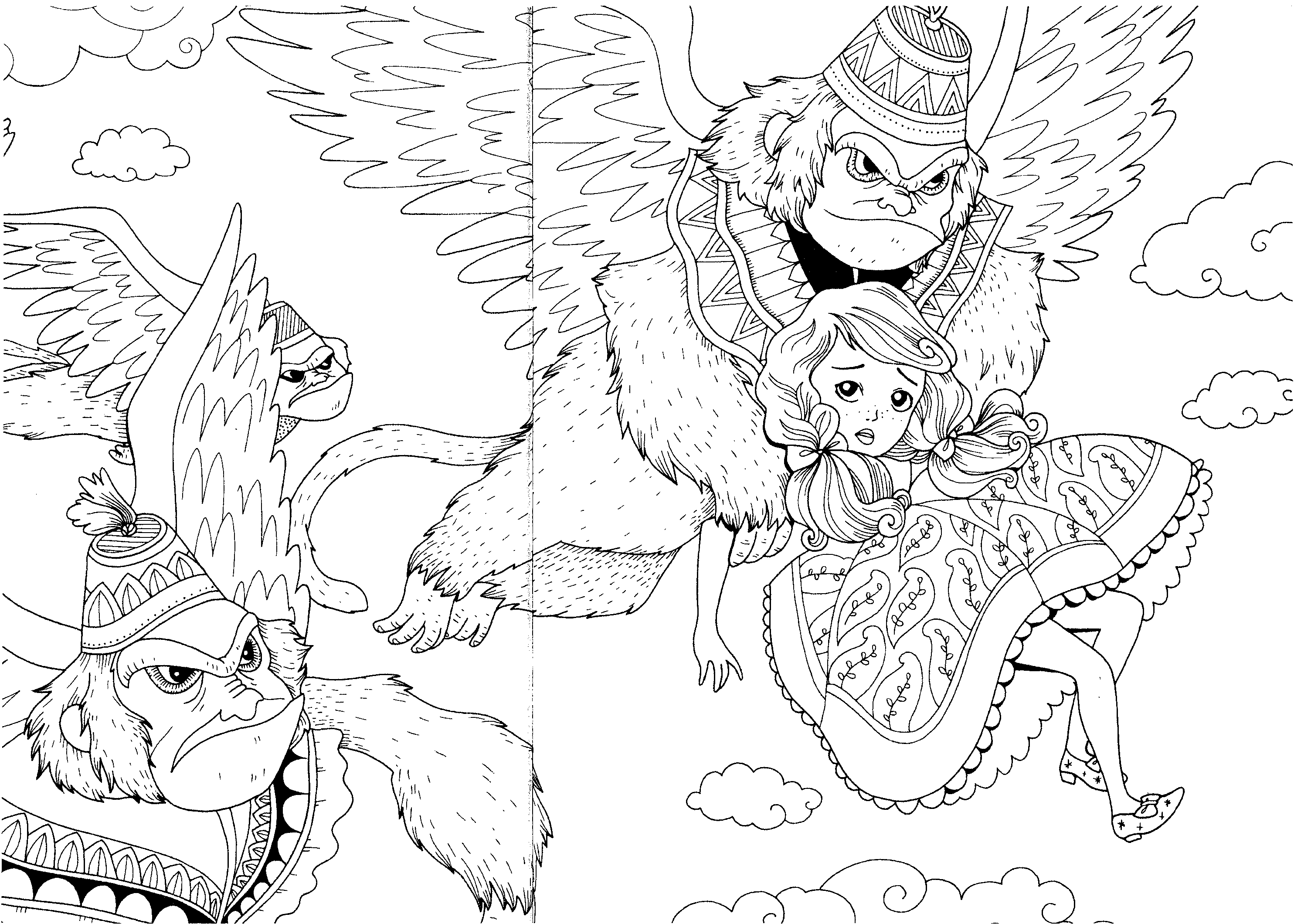 Les de  sont marron.La  de  est bleue.Le  des  est jaune.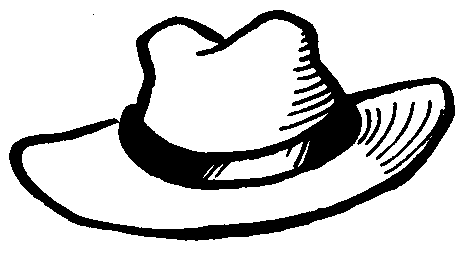 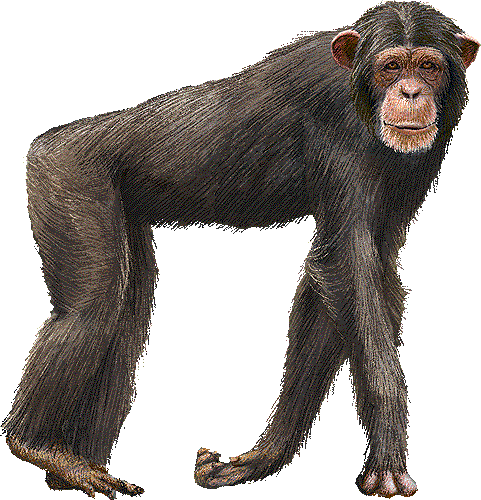 La des  est grise.Les  des  sont orange.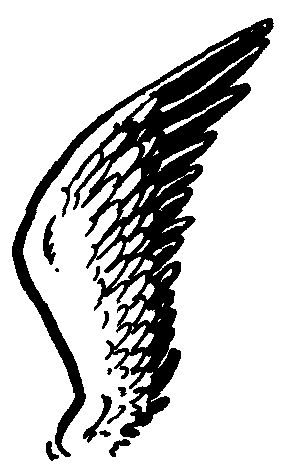 Les  sont rouges.Le magicien d’OzMarie-Ange Guillaume d'après L. Frank BaumUtilise l'affiche des couleurs et les cartes des mots pour lire les phrases et colorier l'image.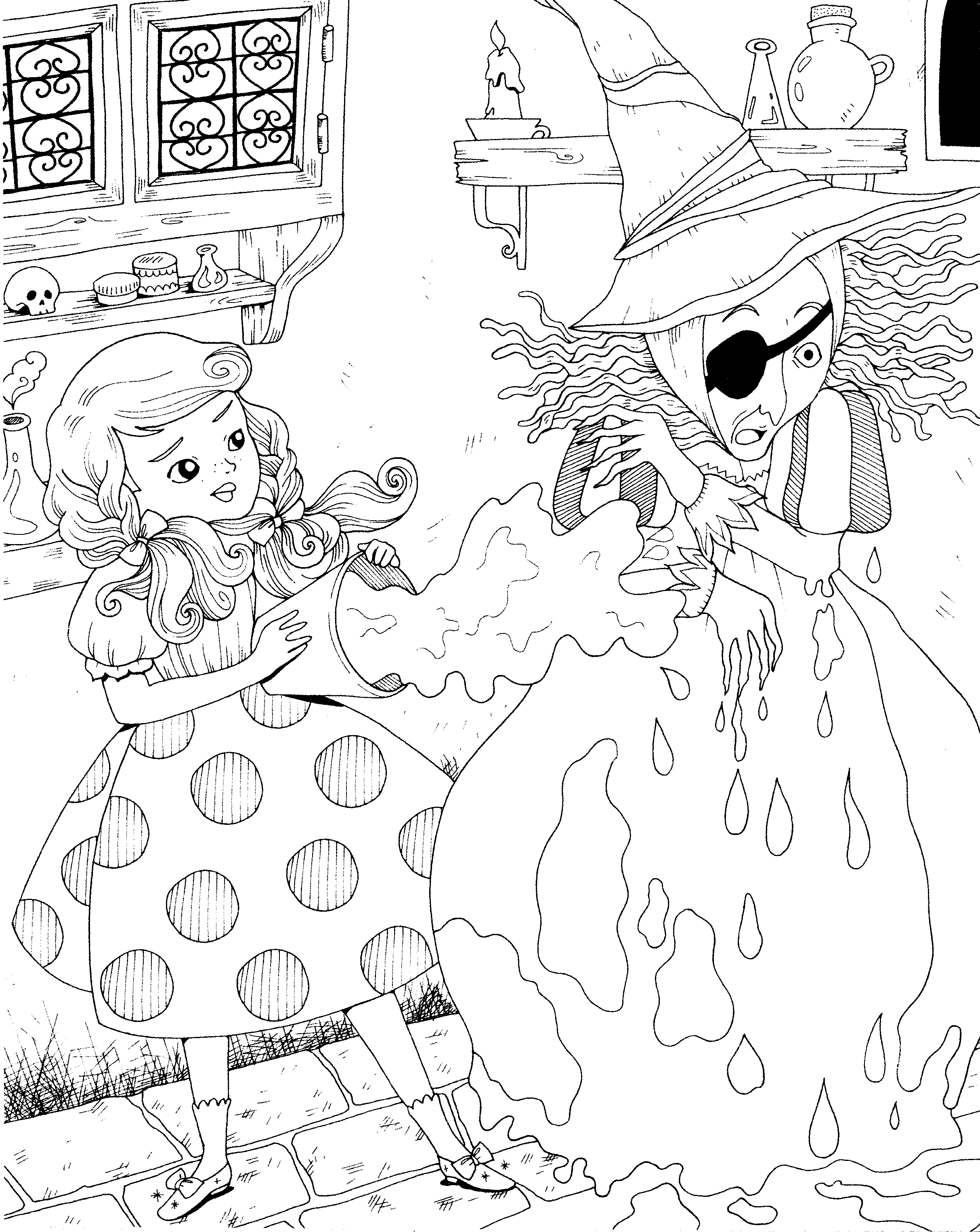 Le  de la sorcière est noir.La  de la sorcière est verte.Les de la sorcière sont violets.La  de  est rose.Les souliers de  sont rouges.Les de  sont noirs.Le magicien d’OzMarie-Ange Guillaume d'après L. Frank BaumUtilise l'affiche des couleurs et les cartes des mots pour lire les phrases et colorier l'image.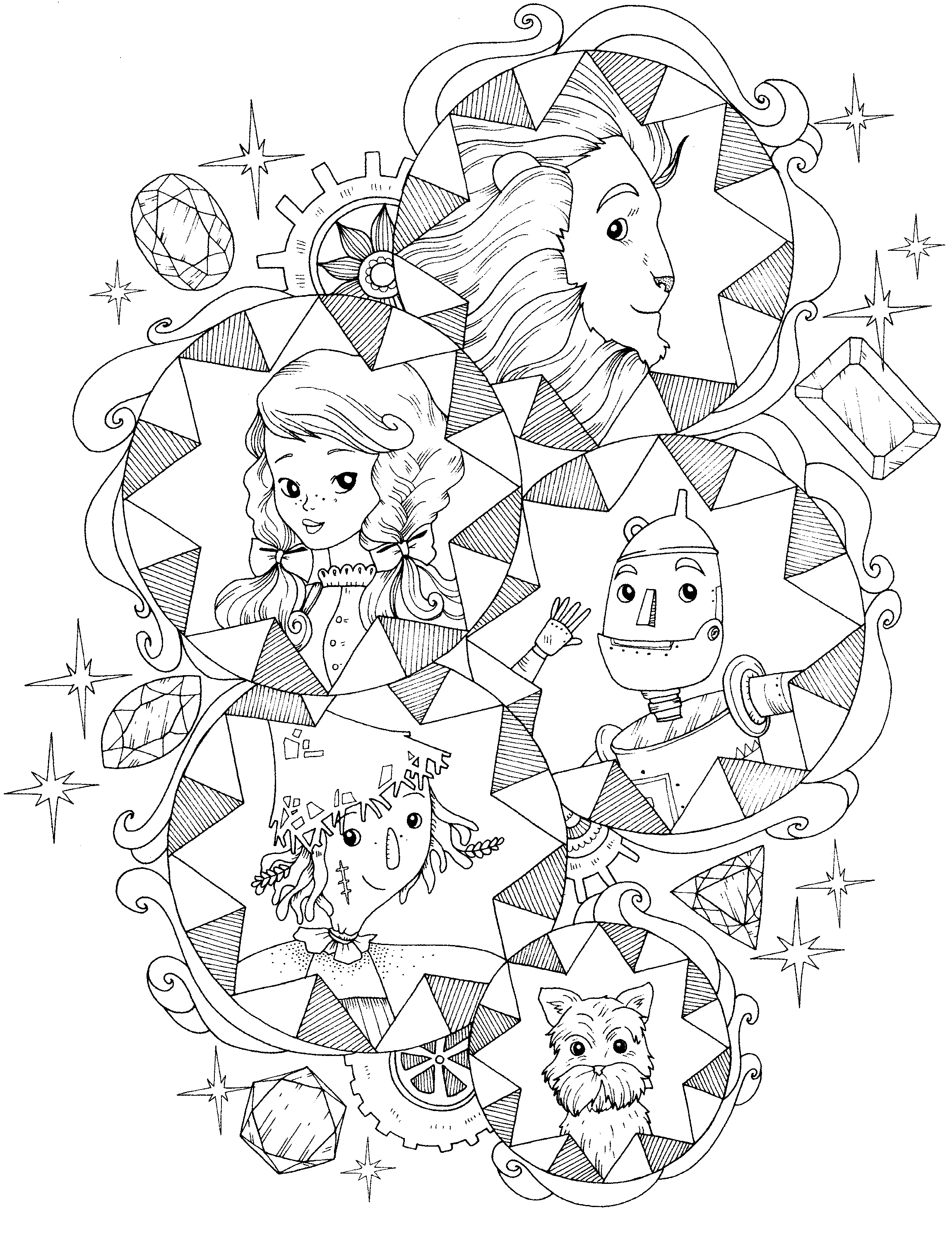 L’ est vert.Le  est rouge.Le  est marron.Le  est noir. est jaune.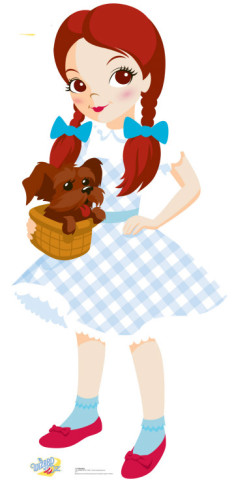 Les  sont orange.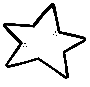 Le magicien d’OzMarie-Ange Guillaume d'après L. Frank BaumUtilise l'affiche des couleurs et les cartes des mots pour lire les phrases et colorier l'image.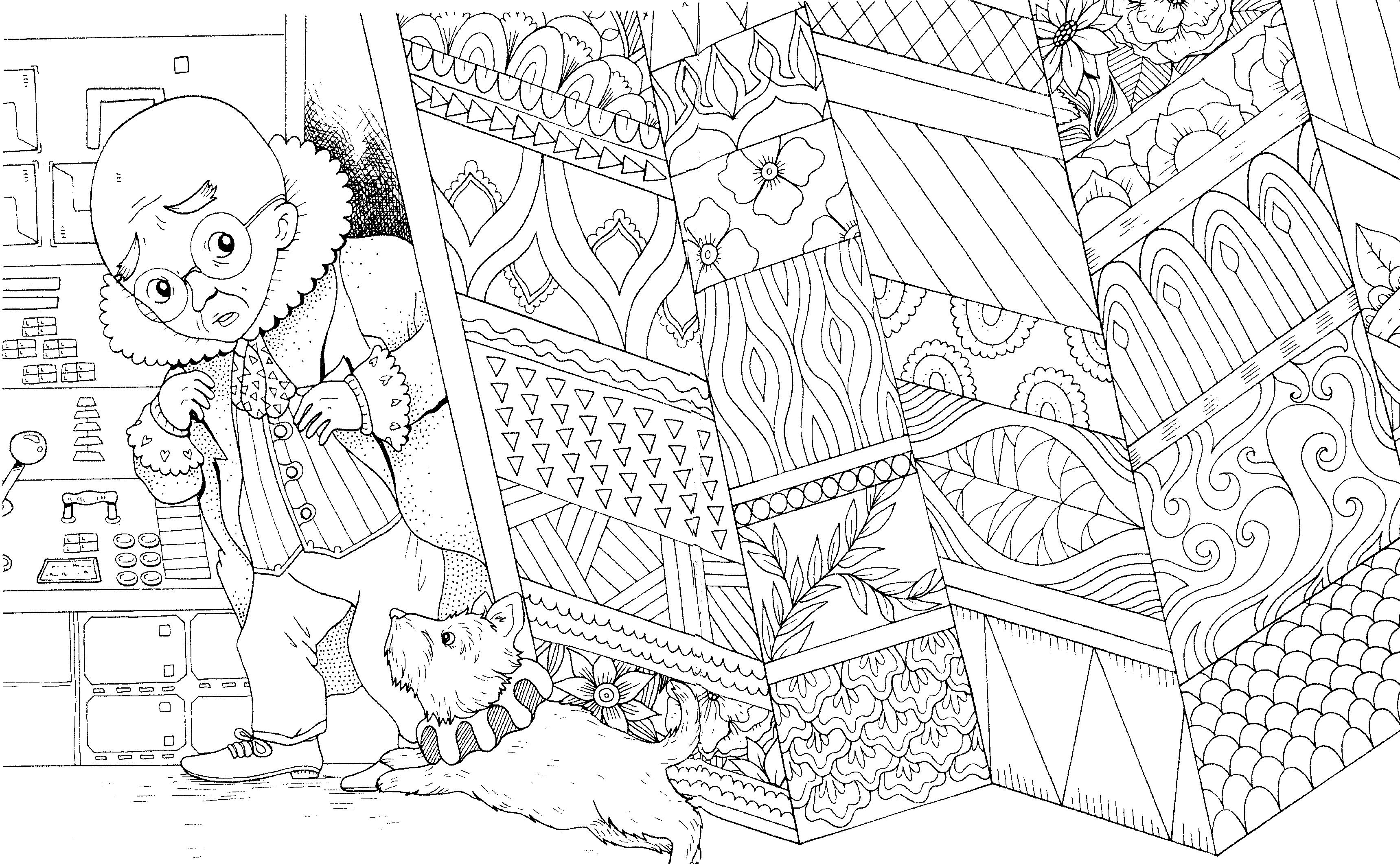 L’ du  est rouge.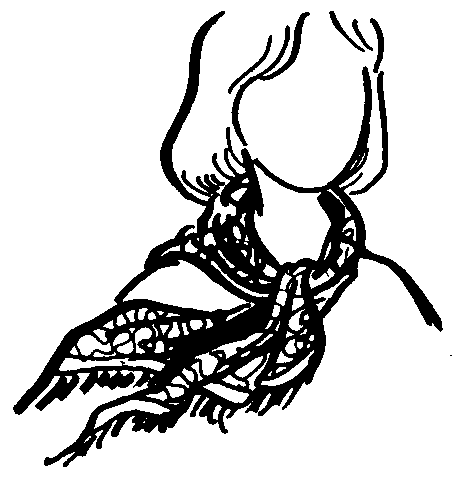 Le  est gris.La  d’ est jaune.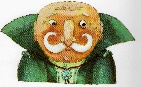 Les  d’ sont orange.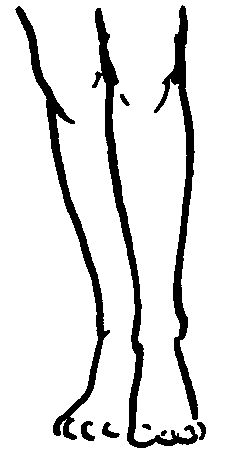 Les  d’ sont roses.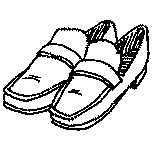 L’ est gris.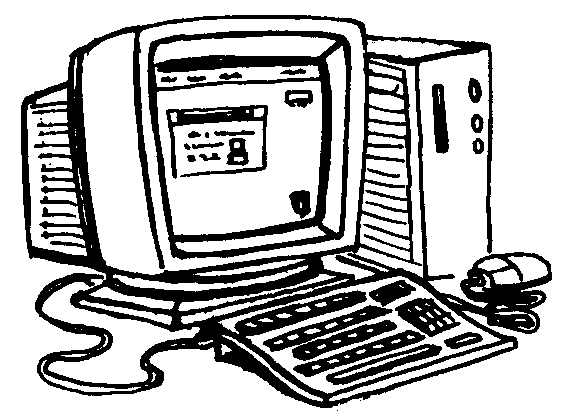 Le magicien d’OzMarie-Ange Guillaume d'après L. Frank BaumUtilise l'affiche des couleurs et les cartes des mots pour lire les phrases et colorier l'image.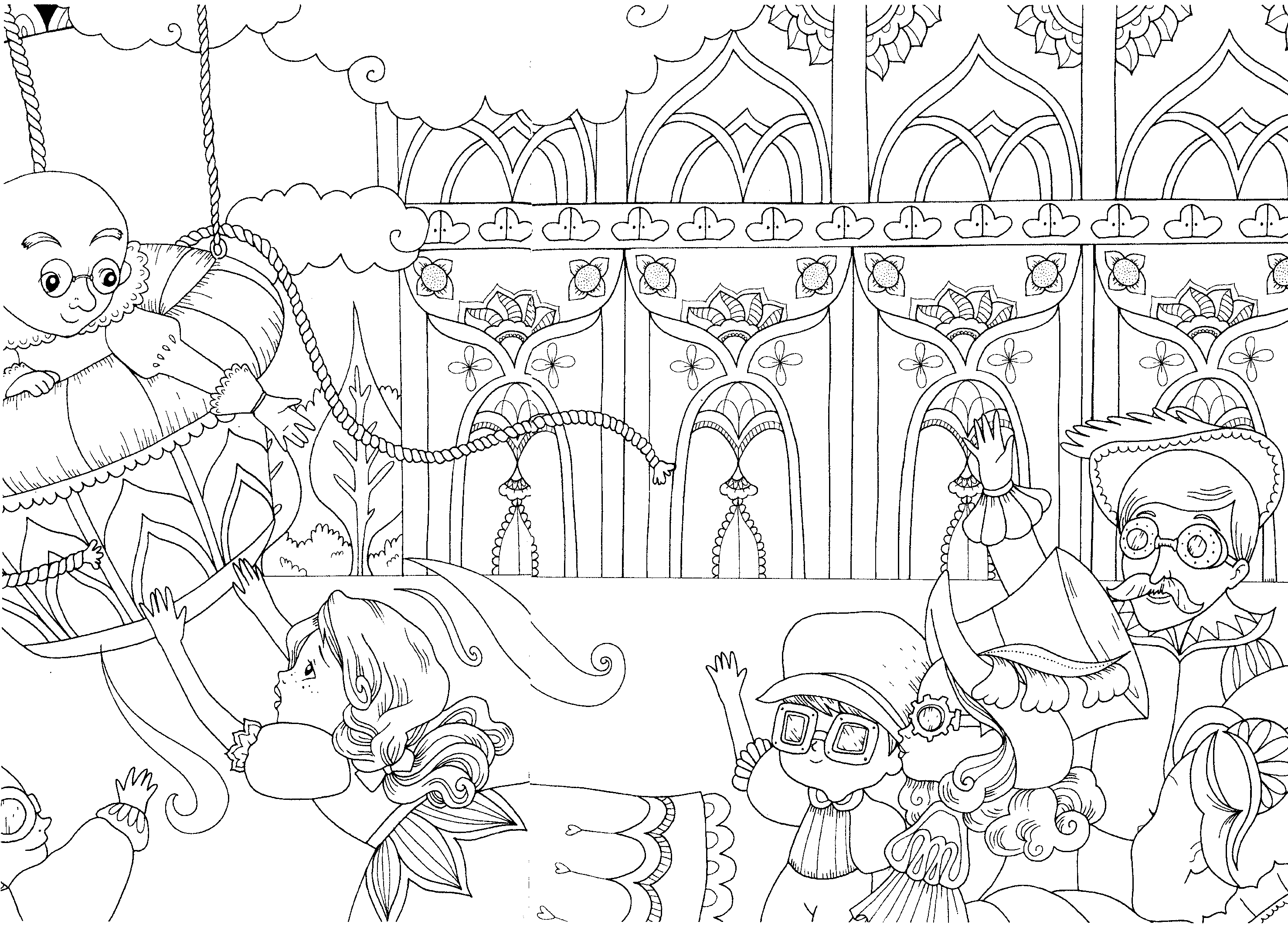  est vert.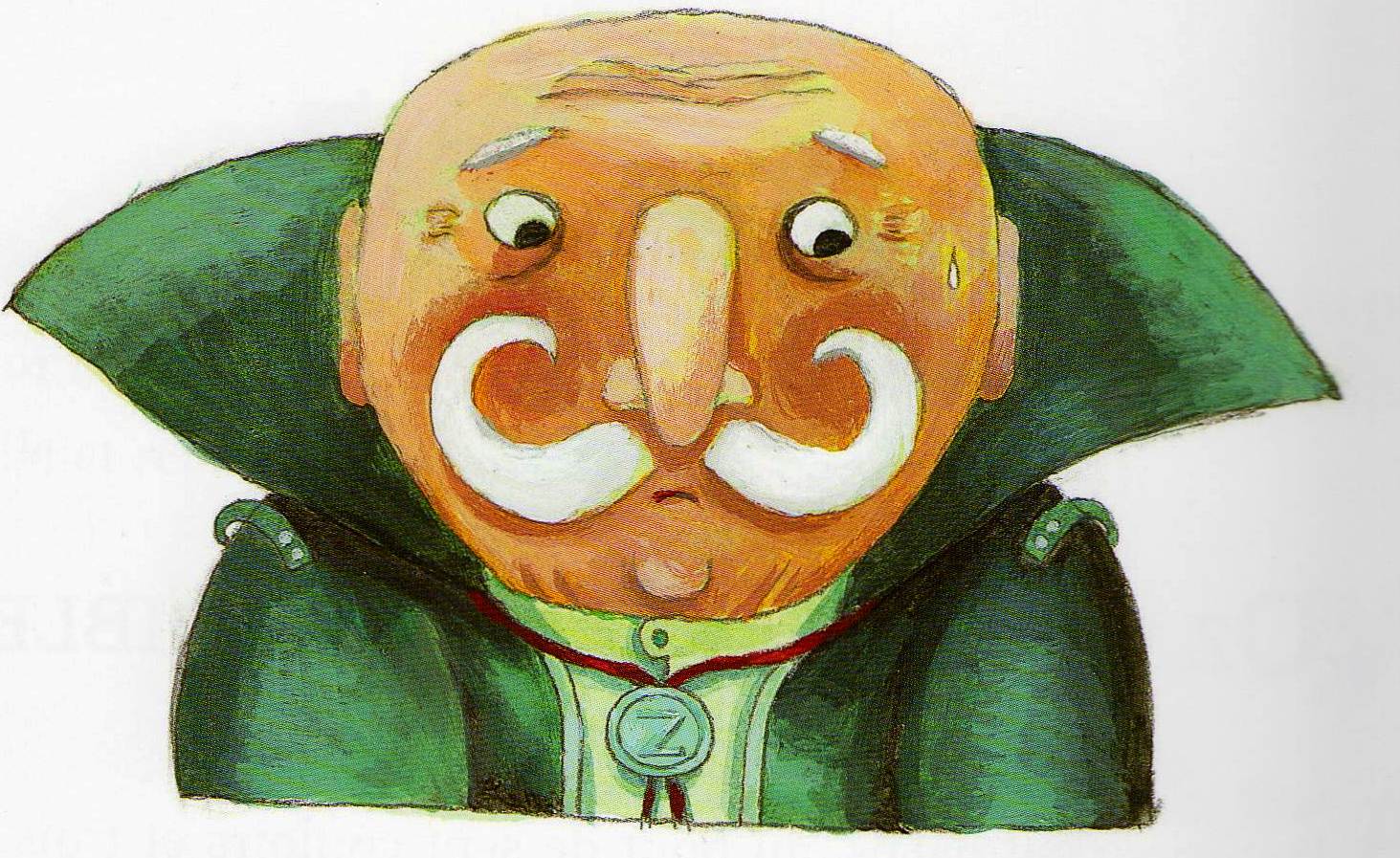 La  est rouge.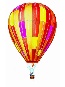 La  de  est jaune.Les de  sont orange.Les  sont violets.Les  sont gris.Le magicien d’OzMarie-Ange Guillaume d'après L. Frank BaumUtilise l'affiche des couleurs et les cartes des mots pour lire les phrases et colorier l'image.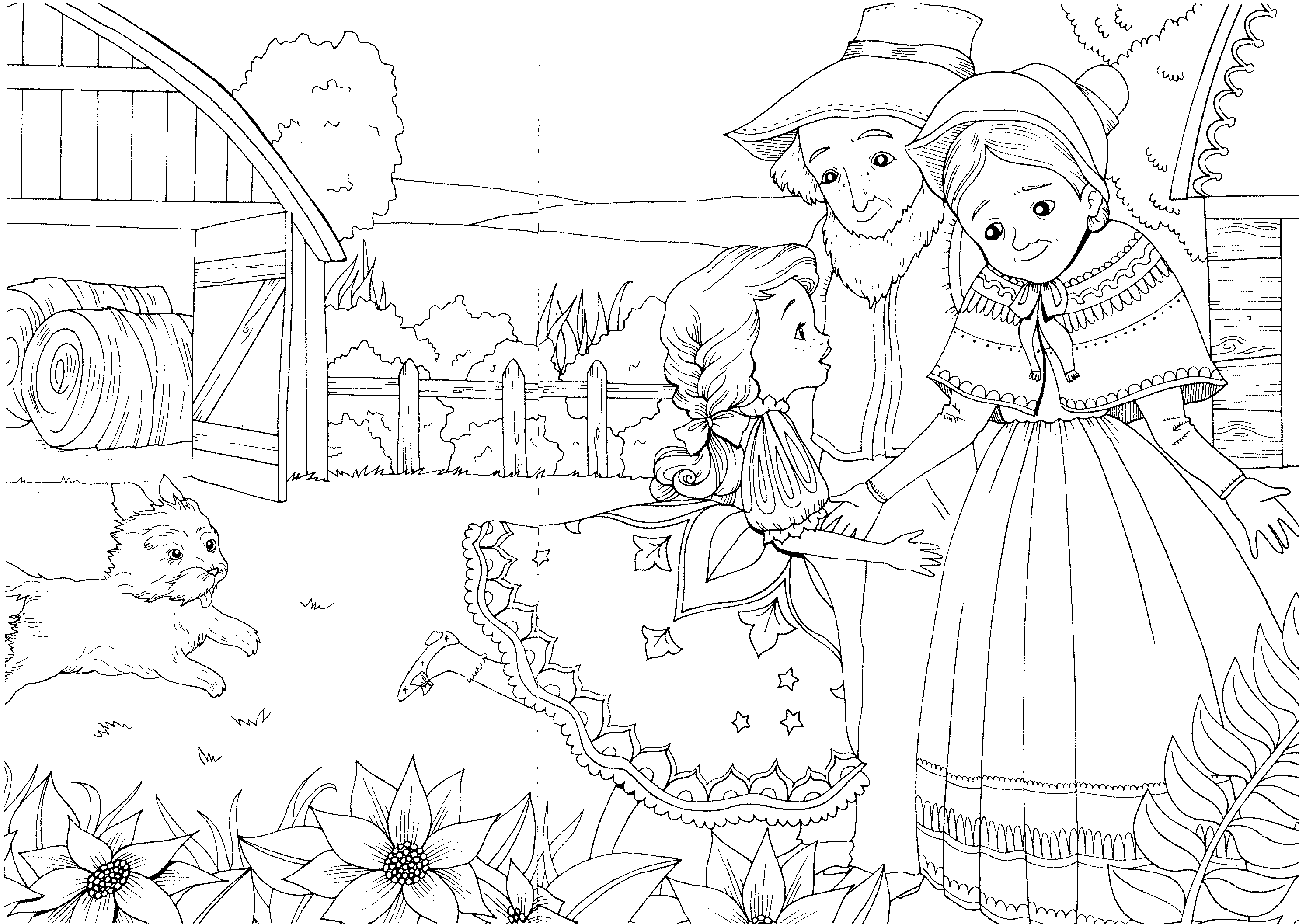 Le  est noir.La  de  est bleue.La  de la  est rose.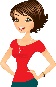 La  du  est marron.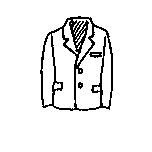 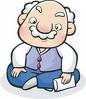 Le  du  est gris.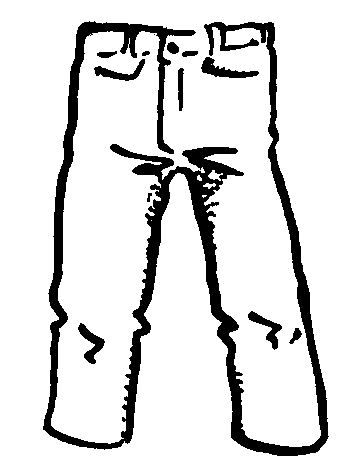 L’ est verte.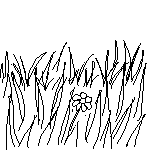 